The City School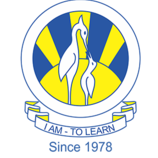 North Nazimabad Boys CampusICT Worksheet Level = 8Topic: Programming Concept (Task 1) Chap = 4Q.1 What is the purpose of Windows Forms Application?Ans.………………………………………………………………………………………………………………………………………………………………………………………………………...Q.2 How you change the title of your main program window?Ans.…………………………………………………………………………………………………………………………………………………………………………………………………………Q.3 What is the purpose of Properties Panel?Ans…………………………………………………………………………………………………………………………………………………………………………………………………………Q.4 Write the function of Buttons?Ans………………………………………………………………………………………………………………………………………………………………………………………………………....Q.5 Write the function of Label?Ans…………………………………………………………………………………………………………………………………………………………………………………………………………Q.6 What is Auto Hide?Ans………………………………………………………………………………………………………………………………………………………………………………………………………..Q.7 How to add Controls in your program?Ans…………………………………………………………………………………………………………………………………………………………………………………………………………Q.8 What is variable?Ans………………………………………………………………………………………………....Q.9 What are Operators?Ans…………………………………………………………………………………………………………………………………………………………………………………………………………Q.10 What is Constant?Ans………………………………………………………………………………………………….